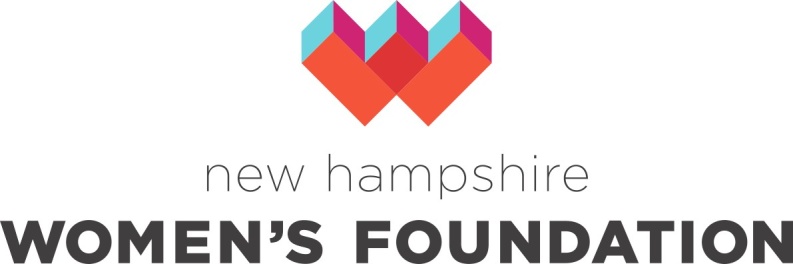 Grant Recipient Final ReportTotal Project Budget: Amount awarded: Total # of people impacted by the award:Please attach a budget showing how the funds were spent.Which Priority did your project address? (check all that apply)Economic Security    				 _____Health, Wellness and Safety			_____Leadership, Education and Empowerment	_____Please provide a brief description of the project:  Please list Project Goals:    Impact Statement: Please include a brief narrative statement that summarizes significant outcomes of the program which NHWF supported.Is there anything else you would like to add that would help us understand the impact of the grant?Thank you for taking the time to fill out this evaluation. If you have any further questions or comments, please feel free to contact us at 603 – 226 – 3355.  Please email to Ellen Koenig – ellen@nhwomensfoundation.org. Today’s Date:   Month and Year Grant was Received:		                		 Organization Name: Address: County (ies) served (or indicate statewide):  Executive Director Name: Executive Director email: Name and email of person completing this report: